Proses Submit artikel online (https://www.orientjchem.org/submission/online-submission/) 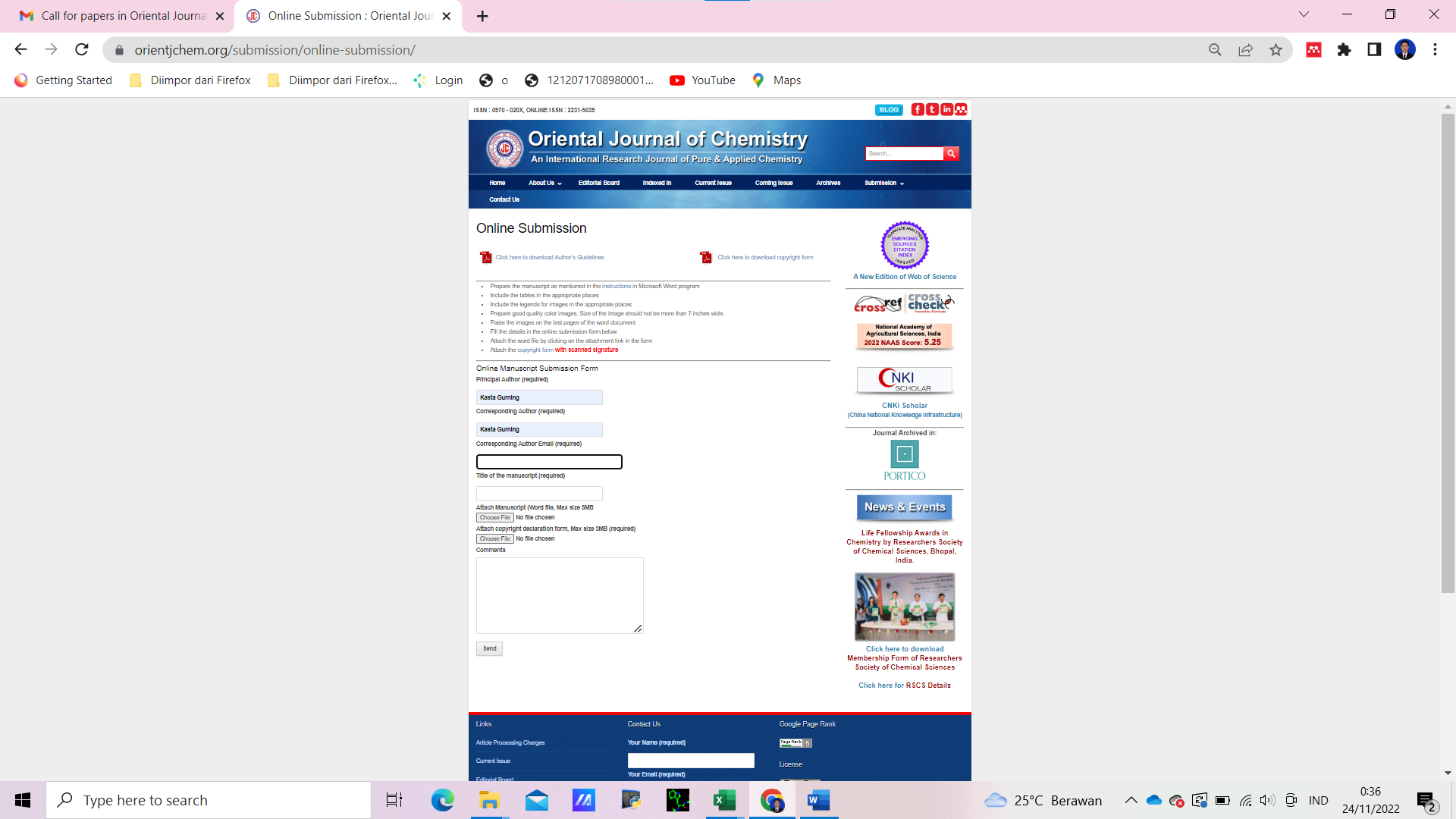 Informasi yang didapat setelah dilakukan submit artikel secara online ke email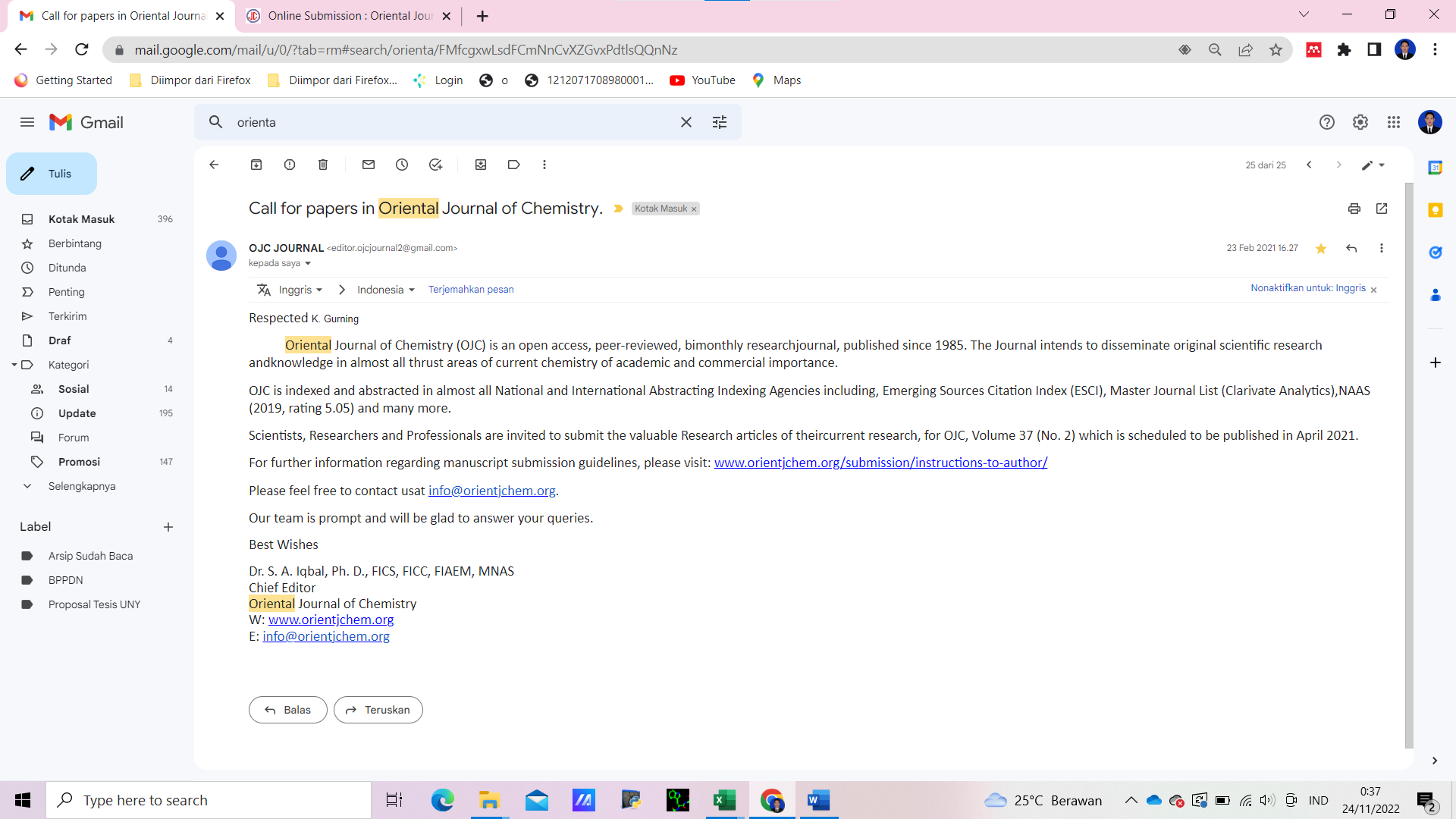 Tahap revisi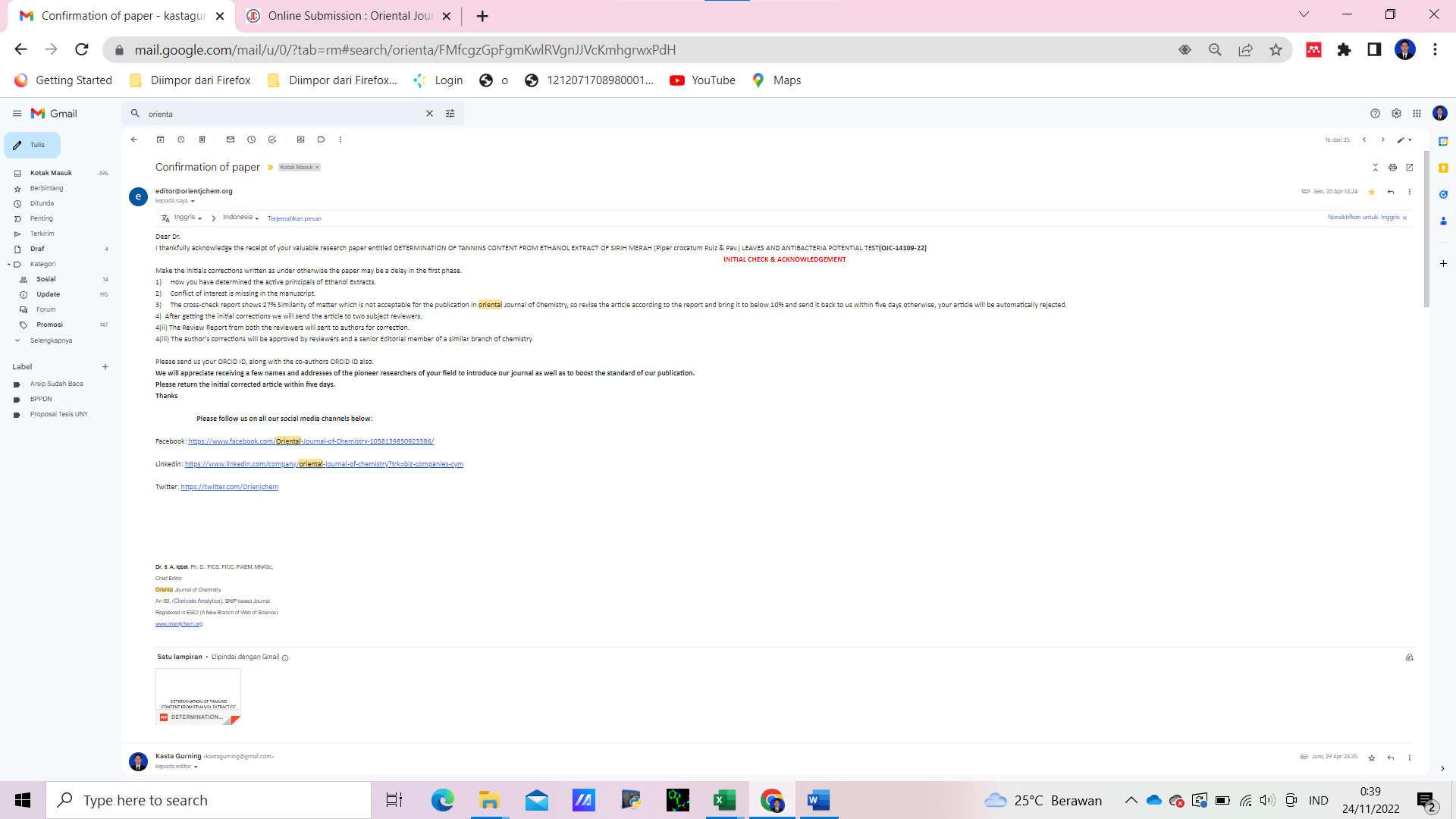 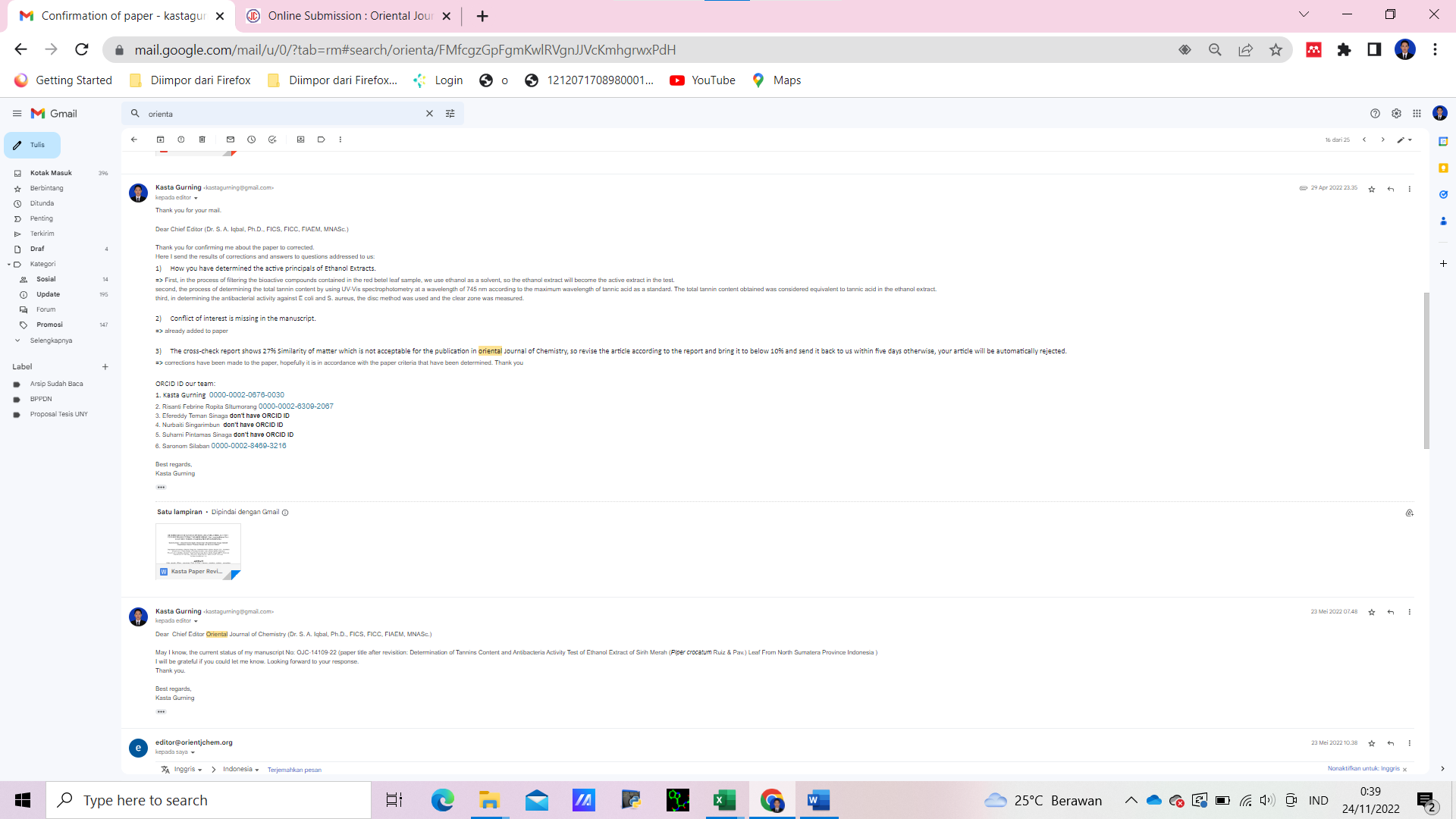 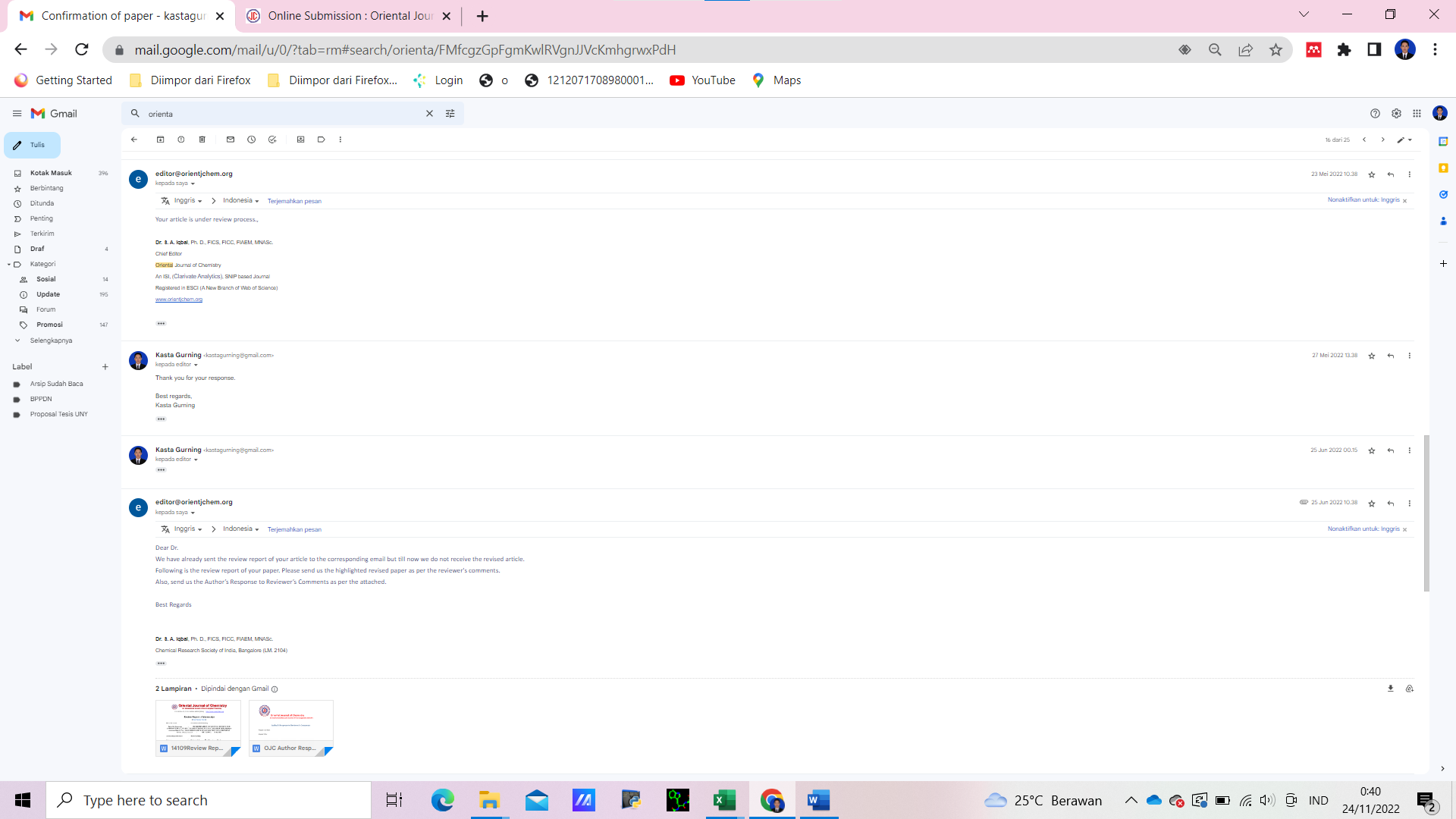 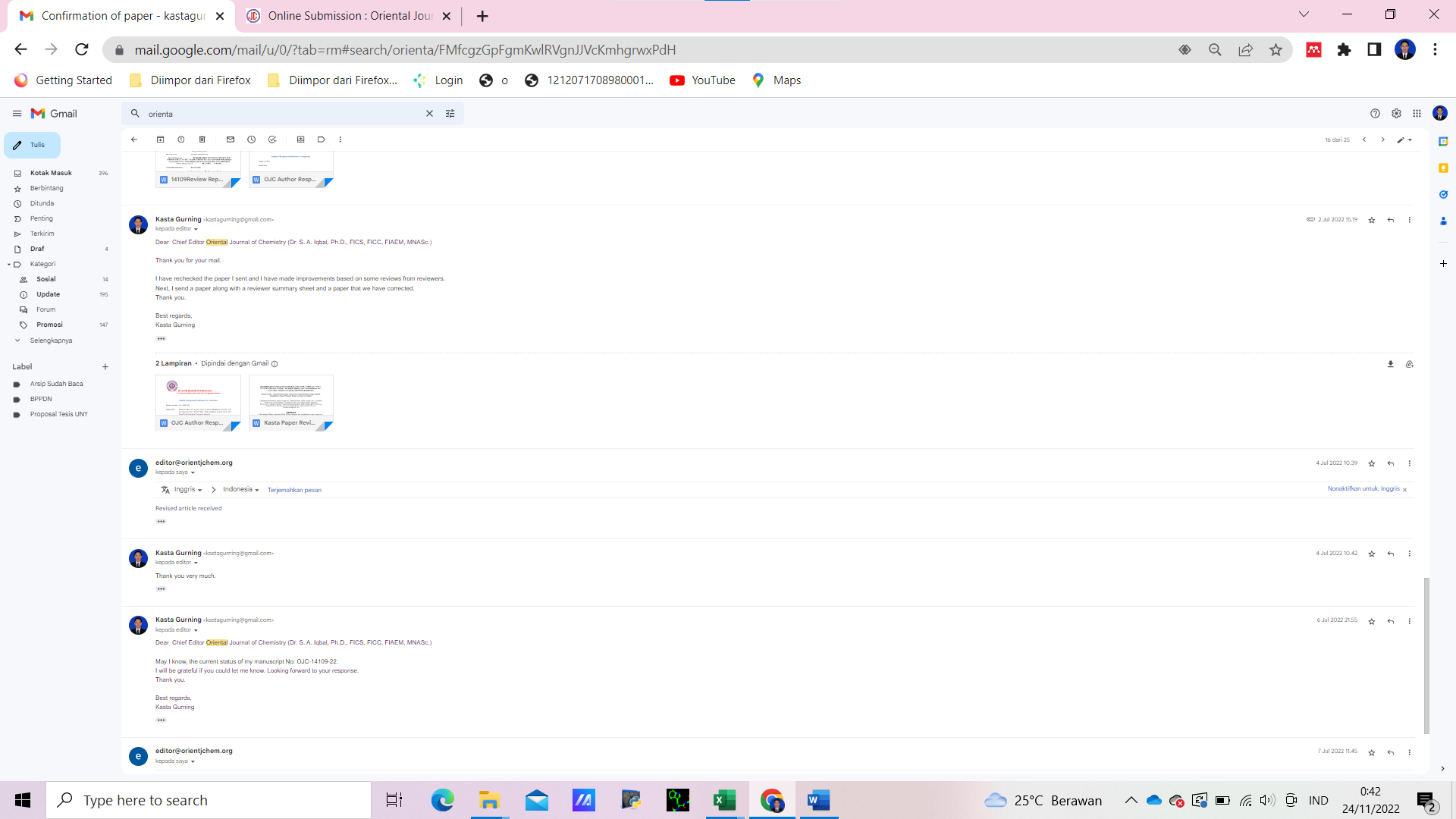 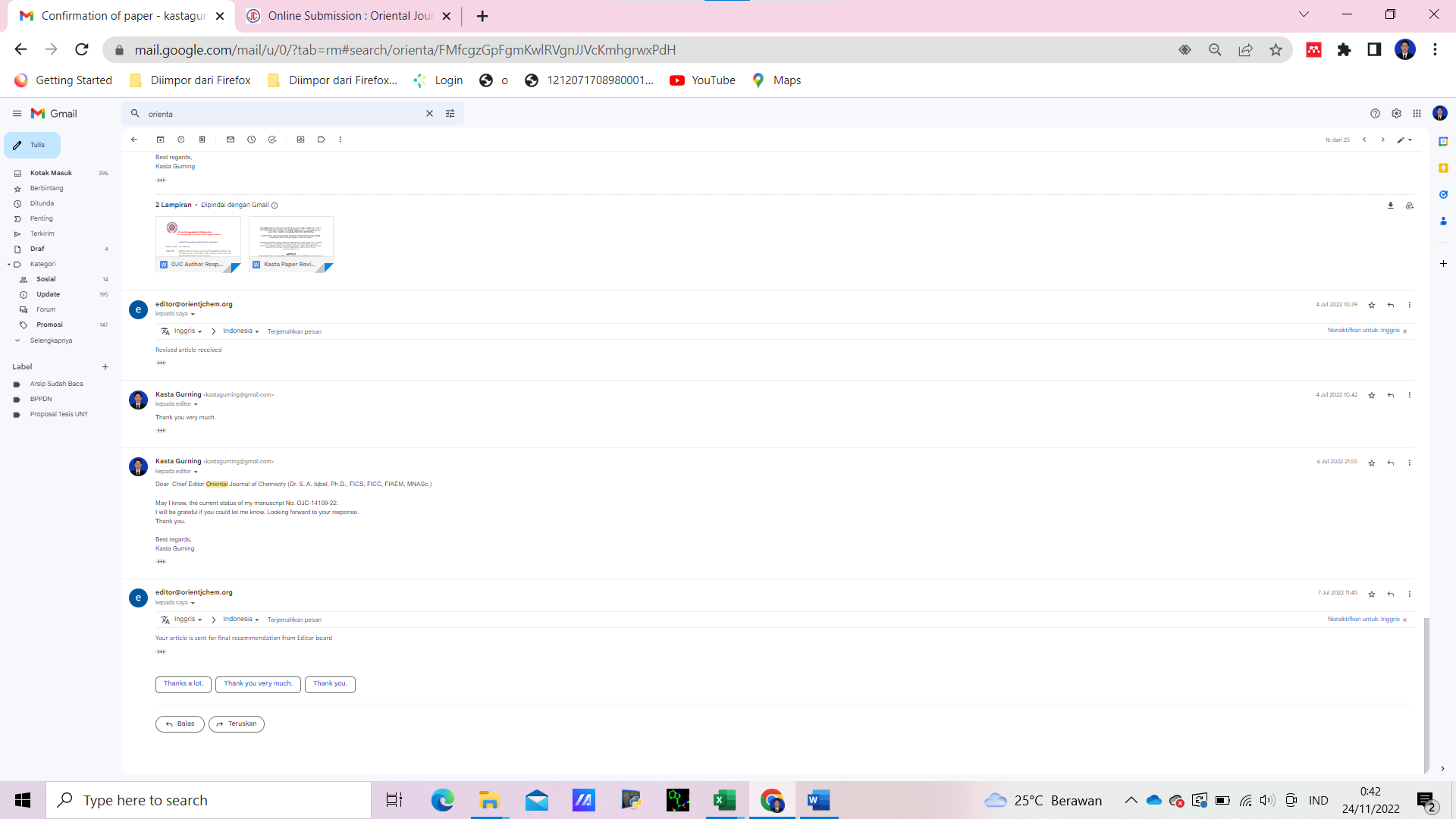 Balasan artikel diterima dan meminta melakukan pembayaran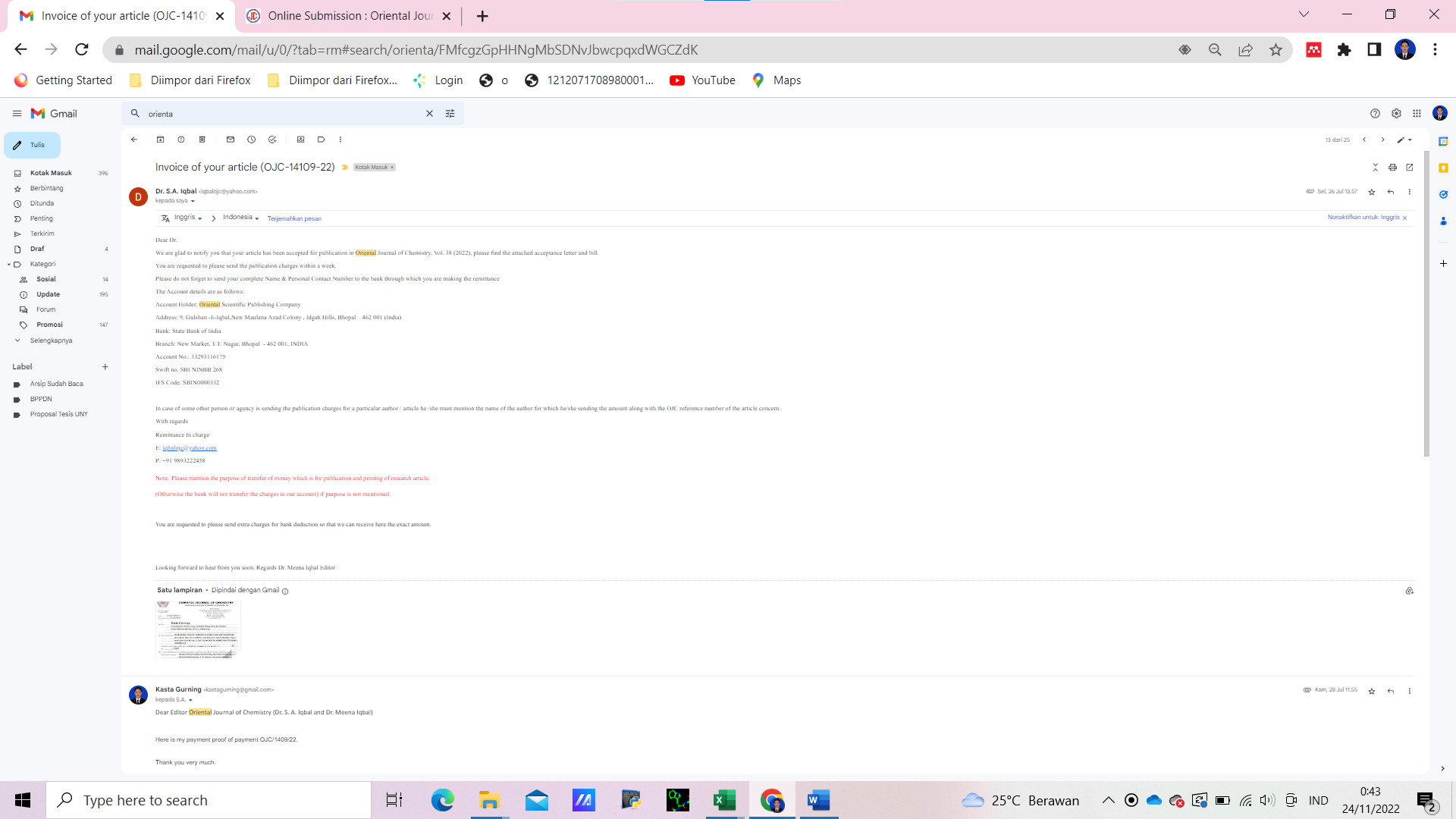 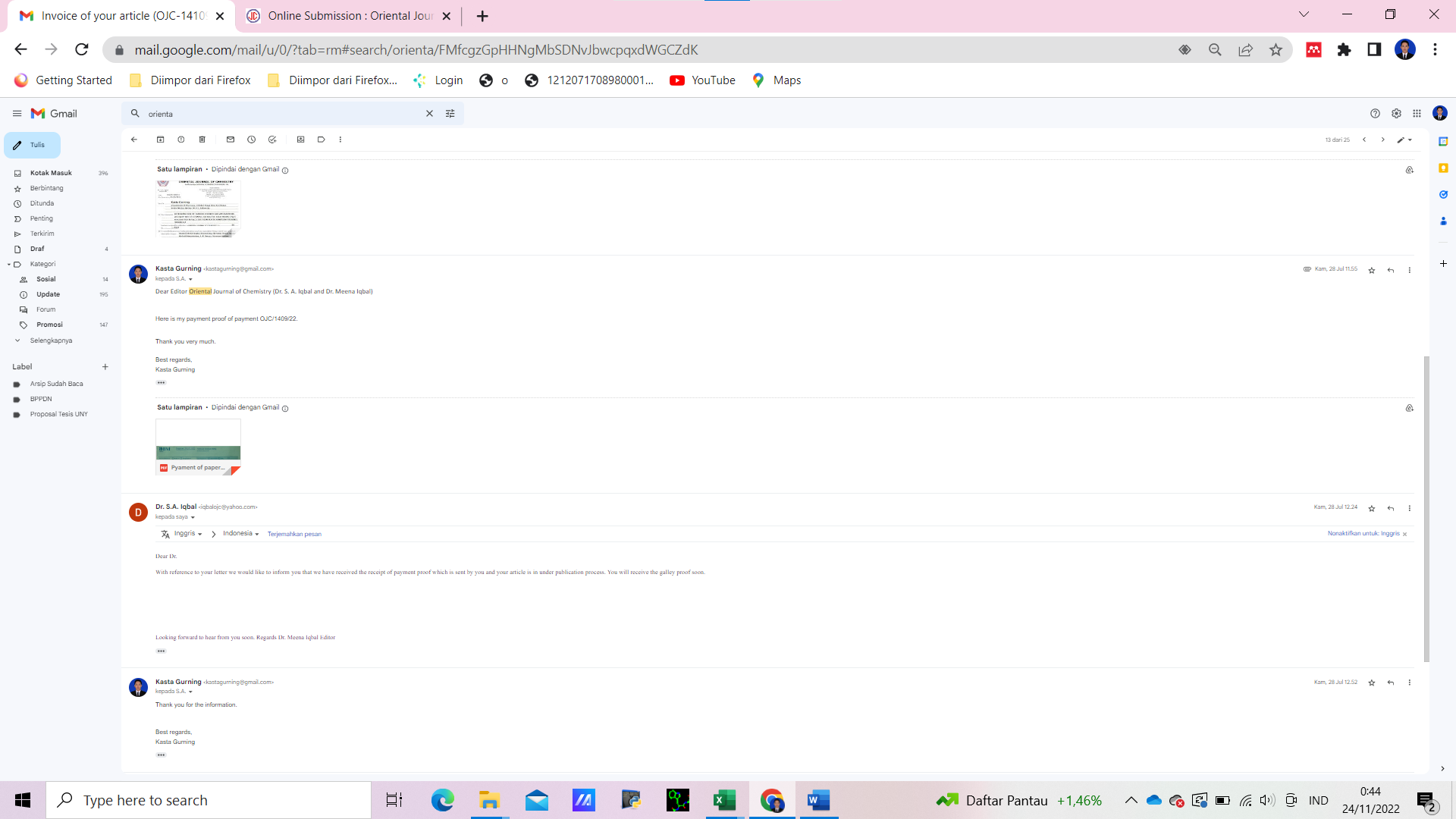 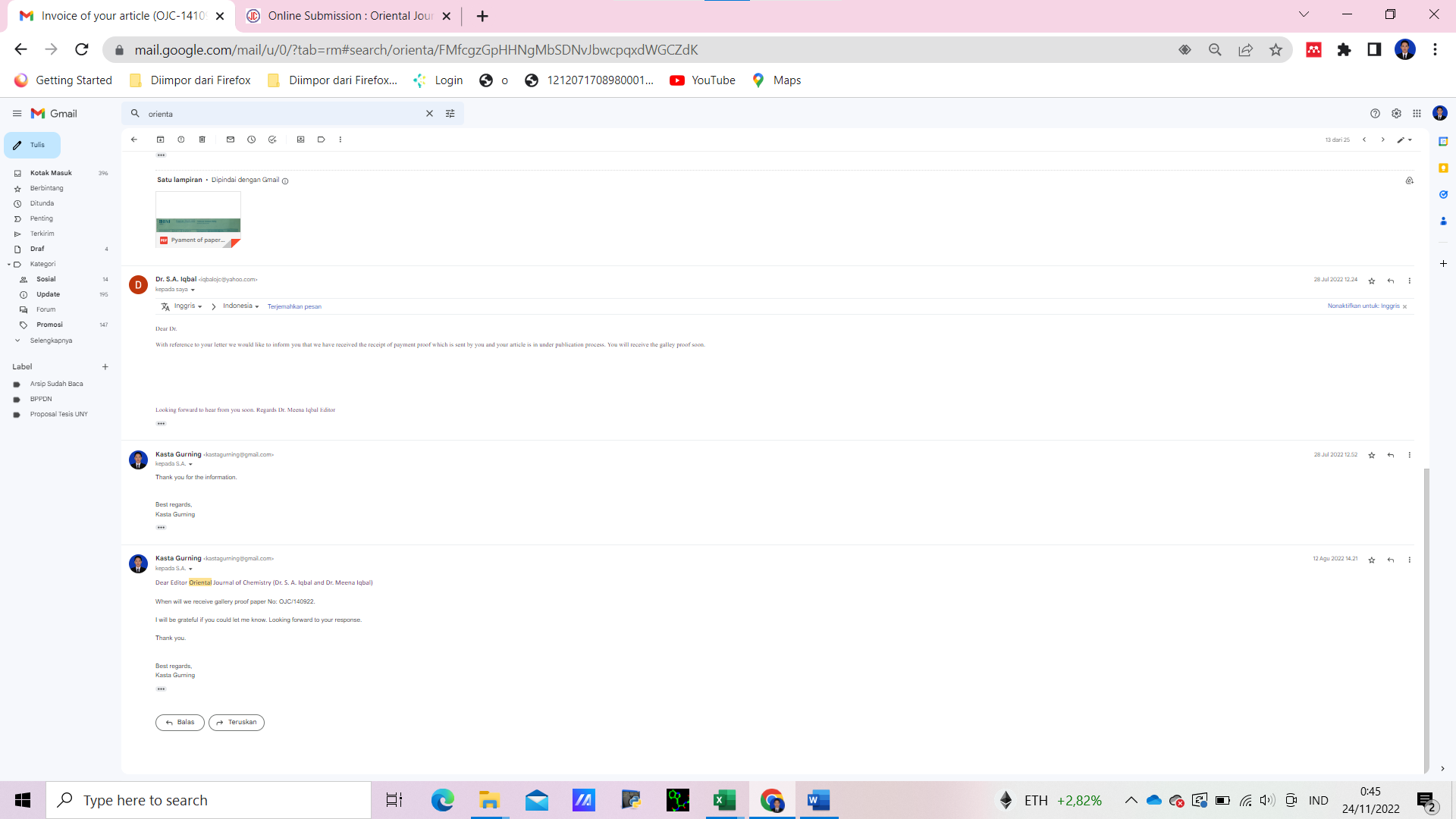 Tahap Penrimaan Gallery Prooft dan penginformasian akan publish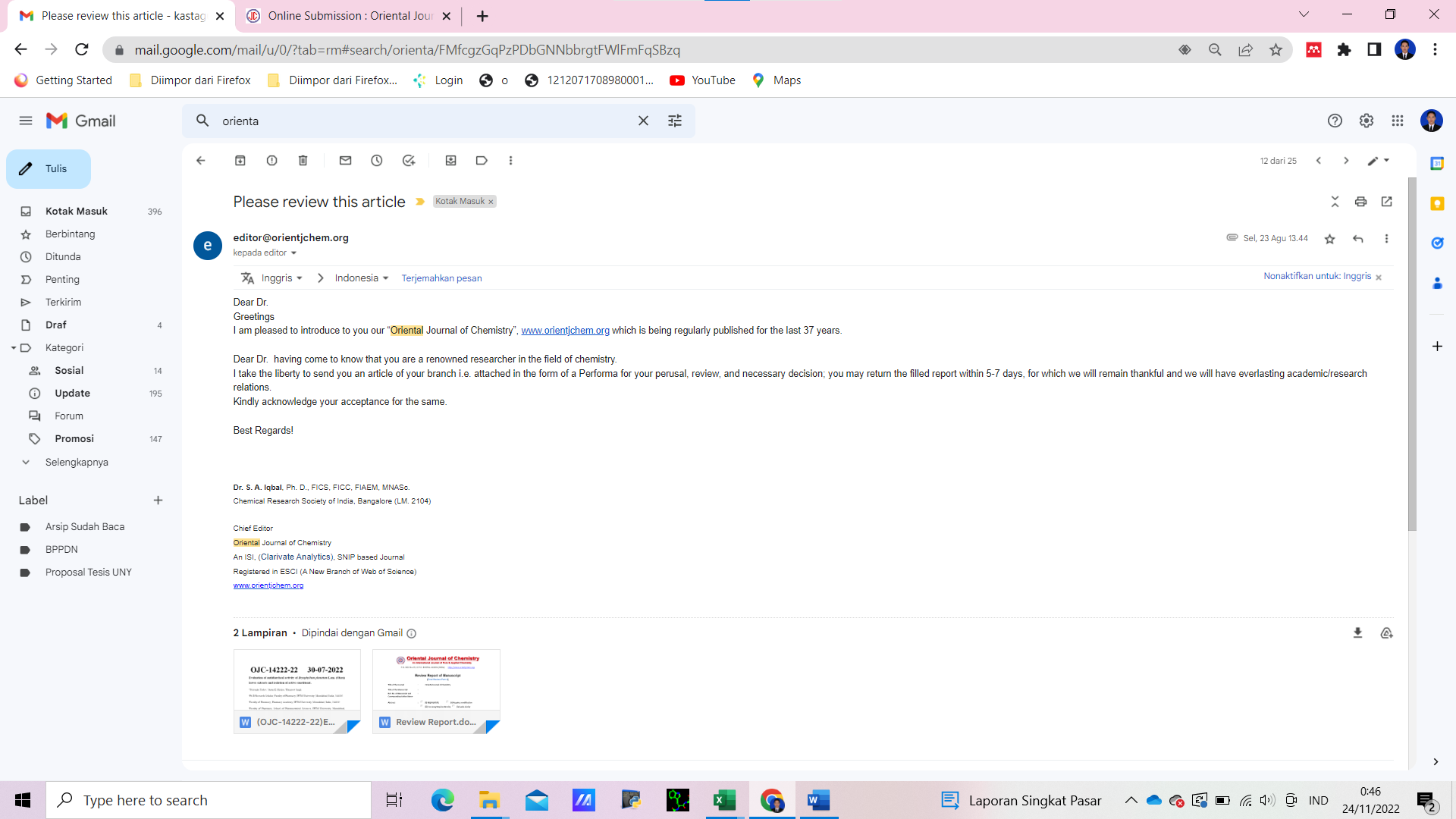 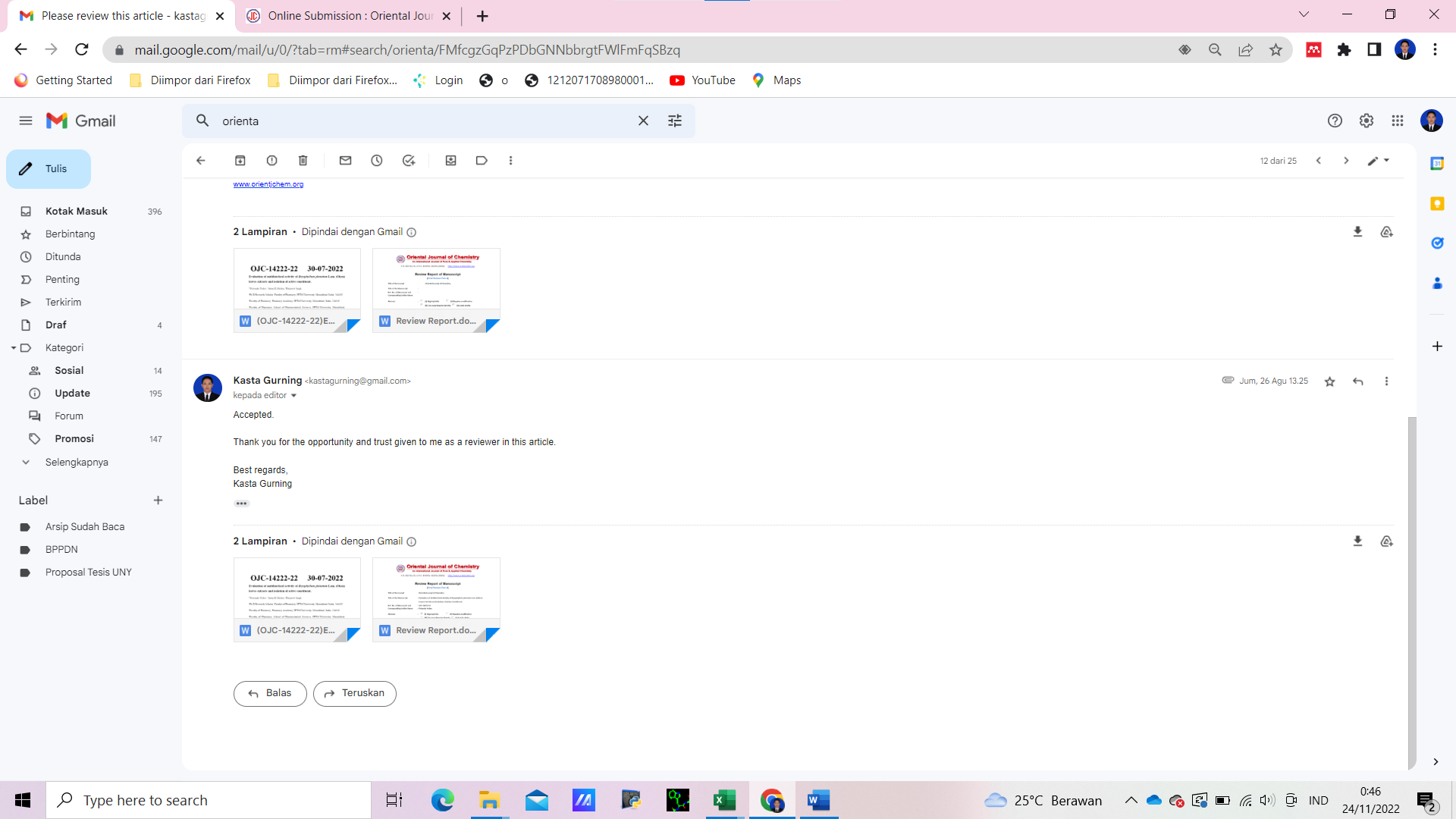 